.Intro : Start after 32 countsSec . 1:   		FORWARD, RECOVER, SIDE, RECOVER, COASTER, 1/4 TURN R WITH SWEEPSec . 2:		CROSS L, R SIDE, L BEHIND, HINGE R, R BEHIND, L SIDE, R FORWARD, HOLDSec . 3:  		 FORWARD SHUFFLE, HOLD, FORWARD, RECOVER, 1/4 TURN R, HOLDSec . 4: 	  	L SIDE MAMBO, HOLD, R SIDE MAMBO, HOLDSec 5:	    	 FORWARD LRL, HOLD, R BACK, L BACK, ¼ TURN R, SWEEP LSec 6:	     	CROSS L, R SIDE, L BACK, HOLD, RECOVER R, L SIDE, R BACKSec 7:	 	 RECOVER L, ¼ TURN L, ½ TURN L, SWEEP R, R JAZZ BOX WITH HOLDSec 8:		L ROCKING CHAIR TO DIAGONAL R, WALK LRL 5/8 TURN TO L, HOLDRestart   : During wall 3 (12.00) & wall 6(6.00), dance 32 counts & restart facing 6.00 & 12.00重跳: 第三面牆及第六面牆跳32拍(面向12:00、06:00 )Have Fun & Happy Dancing!Contact ~ Amy Yang: yang43999@gmail.com, mayeeleeyy@gmail.comA Moment Of Romance (天若有情) (zh)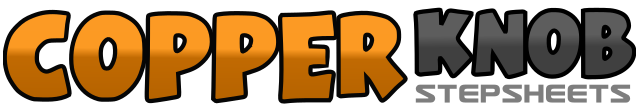 .......拍數:64牆數:2級數:High Beginner.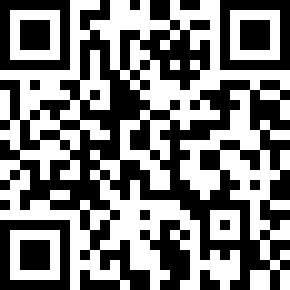 編舞者:Mayee Lee (MY) & Amy Yang (TW) - 2016年08月Mayee Lee (MY) & Amy Yang (TW) - 2016年08月Mayee Lee (MY) & Amy Yang (TW) - 2016年08月Mayee Lee (MY) & Amy Yang (TW) - 2016年08月Mayee Lee (MY) & Amy Yang (TW) - 2016年08月.音樂:Giil (기일) - JoJo (조조)Giil (기일) - JoJo (조조)Giil (기일) - JoJo (조조)Giil (기일) - JoJo (조조)Giil (기일) - JoJo (조조).或:Zhui Meng Ren (追夢人) - Feng Fei Fei (凤飞飞)Zhui Meng Ren (追夢人) - Feng Fei Fei (凤飞飞)Zhui Meng Ren (追夢人) - Feng Fei Fei (凤飞飞)Zhui Meng Ren (追夢人) - Feng Fei Fei (凤飞飞)Zhui Meng Ren (追夢人) - Feng Fei Fei (凤飞飞)........1 – 4Step RF forward(1), Recover onto LF(2), Step RF to R(3), Recover onto LF(4)5 – 8Step RF back(5), Step LF together(6), Step RF forward(7), ¼ turn R sweep LF from back to  front(8) 3.001 – 4右足前踏,重心回左足,右足側踏,重心回左足5 – 8右足後踏,左足併於右足旁,右足前踏,右轉1/4左足前繞(03:00)1 – 4Cross LF over RF(1), Step RF to R(2), Cross LF behind RF(3), hinge RF from front  to back(4)5 – 8Cross RF behind LF(5), Step LF to L(6), Step RF forward(7), Hold(8) 3.001 – 4左足交叉右足前,右足右踏,左足交叉右足後,右足前抬向後5 – 8右足交叉左足後,左足左踏,右足前踏,停拍(03:00)1 – 4Step LF forward(1), Lock RF behind LF(2), Step LF forward(3), Hold(4)5 – 8Step RF forward(5), Recover onto LF(6), ¼ turn R step on RF(7), Hold(8) 6.001 – 4左足前進,右足鎖於左足後,左足前踏,停拍5 – 8右足前踏,重心回左足,右轉1/4右足踏,停拍 (06:00)1 – 4Step LF to L(1), Recover onto RF(2), Step LF beside RF(3), Hold(4)5 – 8Step LF to L(5), Recover onto RF(6), Step LF beside RF(7), Hold (8)	6.001 – 4左足左踏,重心回右足,左足併於右足旁,停拍5 – 8右足右踏,重心回左足,右足並於左足旁,停拍(06:00)1 – 4Step forward LF RF LF(1-3), hold(4)5 – 8Recover on RF(5), step LF back(6),  ¼ turn R step RF to R(7)(9.00), sweep LF from side to front(8) 9.001 – 4前進踏左足、右足、左足,停拍5 – 8向後踏右踏、左足,右轉1/4右足踏,左足前繞(09:00)1 – 4Cross LF over RF(1), step RF to R(2), rock LF behind RF(3), hold(4)5 – 8Recover on RF(5), step LF to L(6), rock RF behind LF(7), hold(8) 9.001 – 4左足交叉右足前,右足右踏,左足交叉右足後,停拍5 – 8重心回右足,左足左踏,右足交叉左足後,停拍(09:00)1 – 4Recover on LF(1), ¼ turn L step RF back(2)(6.00), ½ turn L step LF forward(3)(12.00), sweep RF from back to front(4) 12.005 – 8Cross RF over LF(5), step LF back(6), step RF to R(7), hold(8) 12.001 – 4重心回左足,左轉1/4右足後踏,左轉1/2左足前踏,右足前繞(12:00)5 – 8右足交叉左足前,左足後踏,右足右踏,停拍1 – 4Rock LF to diagonally R(1)(1.30), recover on R(2), rock LF back(3), recover on RF(4) 1.305 – 61/8 turn L slightly step LF forward(5)(12.00), ¼ turn L step RF forward(6)(9.00), ¼ turn L step LF forward(7)(6.00), hold(8) 6.001 – 4左足前踏,重心回右足,左足後踏,重心回右足5 – 8左轉1/8左足前踏,左轉1/8右足前踏,左轉1/8左足前踏,停拍(06:00)